DANH MỤC THỦ TỤC HÀNH CHÍNHLĨNH VỰC THANH TRASTTTÊN THỦ TỤC HÀNH CHÍNHTRANG1Giải quyết khiếu nại lần đầu tại cấp xã1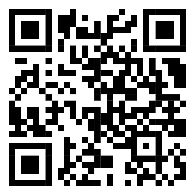 2Giải quyết tố cáo tại cấp xã35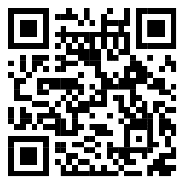 3Tiếp công dân tại cấp xã60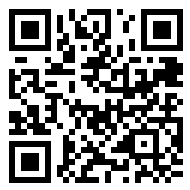 4Xử lý đơn tại cấp xã64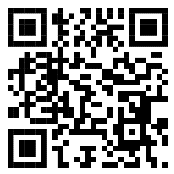 5Kê khai tài sản thu nhập71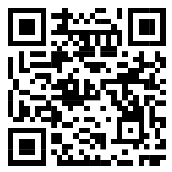 6Tiếp nhận yêu cầu giải trình91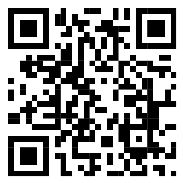 7Thực hiện việc giải trình94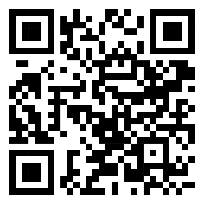 